Conclusie voor het artikel:Conclusie voor het artikel:Conclusie voor het artikel:Conclusie voor het artikel:Gebruik van het formulier VTG-05Voor ieder artikel waarvoor een verbetering van de hoeveelheid wordt voorgesteld, wordt een VTG-05 opgesteld. Alle inschrijvers die voor het betrokken artikel een verbetering voorstellen, worden op hetzelfde formulier VTG-05 behandeld. De volgende informatie dient te worden opgenomen in de desbetreffende kolom:Kolom 1: volgnummer van de inschrijver die de verbetering van hoeveelheid voorstelt.Kolom 2: naam van de inschrijver en diens voorgestelde hoeveelheid, met bespreking van de voorgestelde verbetering door de ontwerper.Kolom 3: deze kolom mag enkel worden ingevuld wanneer een inschrijver een verbetering in min signaleert en deze, al dan niet gedeeltelijk, aanvaard wordt door de ontwerper. In dit geval wordt hier vermeld hoeveel de voor de inschrijver aanvaarde verbetering in min bedraagt. Deze hoeveelheid wordt overgenomen in kolom 3 van het formulier VTG-10 van de betrokken inschrijver.Na de behandeling van alle inschrijvers die voor het betrokken artikel een verbetering hebben voorgesteld, dient een conclusie te worden getrokken:Definitief aanvaarde verbetering: de voor het artikel aanvaarde verbetering in plus of in min. Wanneer het een verbetering in min betreft, wordt deze overgenomen in kolom 4 van het formulier VTG-06 en in kolom 2 van het formulier VTG-10 van alle inschrijvers.Voorziene hoeveelheid: de oorspronkelijke, in de samenvattende opmetingsstaat voorziene hoeveelheid voor het artikel.Definitief aanvaarde hoeveelheid: de definitief correct bevonden hoeveelheid voor het artikel die bij iedere inschrijver wordt doorgerekend. Deze hoeveelheid wordt overgenomen in kolom 3 van het formulier VTG-06.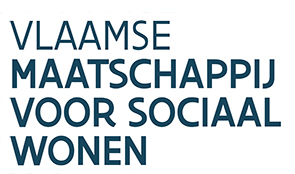 VTG-05 2013SHM: WoningtekortNr.: 6040VTG-05 2013Door de inschrijvers voorgesteldeverbeteringen van hoeveelhedenDoor de inschrijvers voorgesteldeverbeteringen van hoeveelhedenVTG-05 2013Omschrijving van de opdracht: Vernieuwen van de dakdichtingNr. artikel: 35.25VTG-05 2013Referentienummer: 2015/0505/01Benaming artikel: Kunststof dakdichting123Nr.Naam van de inschrijver.Per inschrijver de voorgestelde hoeveelheid en bespreking van de verbetering door de ontwerper. Voor de inschrijver aanvaarde verbetering in min1J&T bvbaVoorgestelde hoeveelheid: 800 m²Akkoord: de aannemer merkt terecht op dat er een fout zit in de berekening van de dakoppervlakte.200 m²definitief aanvaarde verbetering in + / in -- 200 m²Voorziene hoeveelheid1000 m²Definitief aanvaarde hoeveelheid800 m²VTG-05 2013SHM: WoningtekortNr.: 6040VTG-05 2013Door de inschrijvers voorgesteldeverbeteringen van hoeveelhedenDoor de inschrijvers voorgesteldeverbeteringen van hoeveelhedenVTG-05 2013Omschrijving van de opdracht: Vernieuwen van de dakdichtingNr. artikel: 37.11VTG-05 2013Referentienummer: 2015/0505/01Benaming artikel: Slabben, loketten en aansluitbanden (VH)123Nr.Naam van de inschrijver.Per inschrijver de voorgestelde hoeveelheid en bespreking van de verbetering door de ontwerper. Voor de inschrijver aanvaarde verbetering in min3A&S bvbaVoorgestelde hoeveelheid: 25 mNiet akkoord: het gaat om een vermoedelijke hoeveelheid en de door de inschrijver voorgestelde verbetering bedraagt minder dan 25% in min van de oorspronkelijke hoeveelheid./definitief aanvaarde verbetering in + / in -/Voorziene hoeveelheid30 mDefinitief aanvaarde hoeveelheid30 mVTG-05 2013SHM: WoningtekortNr.: 6040VTG-05 2013Door de inschrijvers voorgesteldeverbeteringen van hoeveelhedenDoor de inschrijvers voorgesteldeverbeteringen van hoeveelhedenVTG-05 2013Omschrijving van de opdracht: Vernieuwen van de dakdichtingNr. artikel: 37.21VTG-05 2013Referentienummer: 2015/0505/01Benaming artikel: Dakrandprofielen123Nr.Naam van de inschrijver.Per inschrijver de voorgestelde hoeveelheid en bespreking van de verbetering door de ontwerper. Voor de inschrijver aanvaarde verbetering in min2E&I bvbaVoorgestelde hoeveelheid: 320 mGedeeltelijk akkoord: de profielen voor een van de woningen werden niet geteld. De ontwerper heeft echter een fout ontdekt in de berekening van de inschrijver./definitief aanvaarde verbetering in + / in -+ 55 mVoorziene hoeveelheid250 mDefinitief aanvaarde hoeveelheid305 mVTG-05 2013SHM: WoningtekortNr.: 6040VTG-05 2013Door de inschrijvers voorgesteldeverbeteringen van hoeveelhedenDoor de inschrijvers voorgesteldeverbeteringen van hoeveelhedenVTG-05 2013Omschrijving van de opdracht: Vernieuwen van de dakdichtingNr. artikel: 37.41VTG-05 2013Referentienummer: 2015/0505/01Benaming artikel: Uitbekleden kroonlijsten - planchetten123Nr.Naam van de inschrijver.Per inschrijver de voorgestelde hoeveelheid en bespreking van de verbetering door de ontwerper. Voor de inschrijver aanvaarde verbetering in min1J&T bvbaVoorgestelde hoeveelheid: 120 m²Gedeeltelijk akkoord: vergissing van de ontwerper bij de berekening van de oppervlakte in de gedetailleerde meetstaat. De inschrijver trekt per vergissing een woning af waarvan de kroonlijst wel bekleed moet worden.30 m²4S&R bvbaVoorgestelde hoeveelheid: 165 m²Gedeeltelijk akkoord: vergissing van de ontwerper bij de berekening van de oppervlakte in de gedetailleerde meetstaat. De inschrijver ziet echter een rekenfout over het hoofd.15 m²definitief aanvaarde verbetering in + / in --30 m²Voorziene hoeveelheid180 m²Definitief aanvaarde hoeveelheid150 m²